List Boxes – Ymarfer UwchMae gofyn i chi greu’r ffurflen isod. Mae croeso i chi ddewis beth yw’r stoc. Gall hyn bod yn losin, dillad, cynnyrch o B&Q....Meini Prawf Llwyddiant:Dylai’r Combobox eitem llenwi yn awtomatig o ffeil txt sy’n cynnwys yr eitemau. Dylai’r pris poblogi yn awtomatig ar ôl iddyn nhw ddewis y cynnyrch, eto, trwy gael y wybodaeth o’r un ffeil txt.Os yw’r eitem, nifer a phris wedi poblogi, dylai’r cyfanswm cyfrifo yn awtomatig. Ar ôl i’r cyfanswm cyfrifo, dylai’r botwm “Ychwanegu” wedyn coladu’r data o’r eitem, nifer, pris a chyfanswm trwy ddefnyddio LSET ac wedyn ychwanegu y data i’r listbox LstStoc. Dylai’r combobox a textboxes wedyn mynd yn wag yn awtomatig. Os oes eitemau yn y list box, dylai’r botwm Archebu wedyn ychwanegu popeth o’r list box i ffeil txt. (Nid yr un sy’n cynnwys yr eitemau).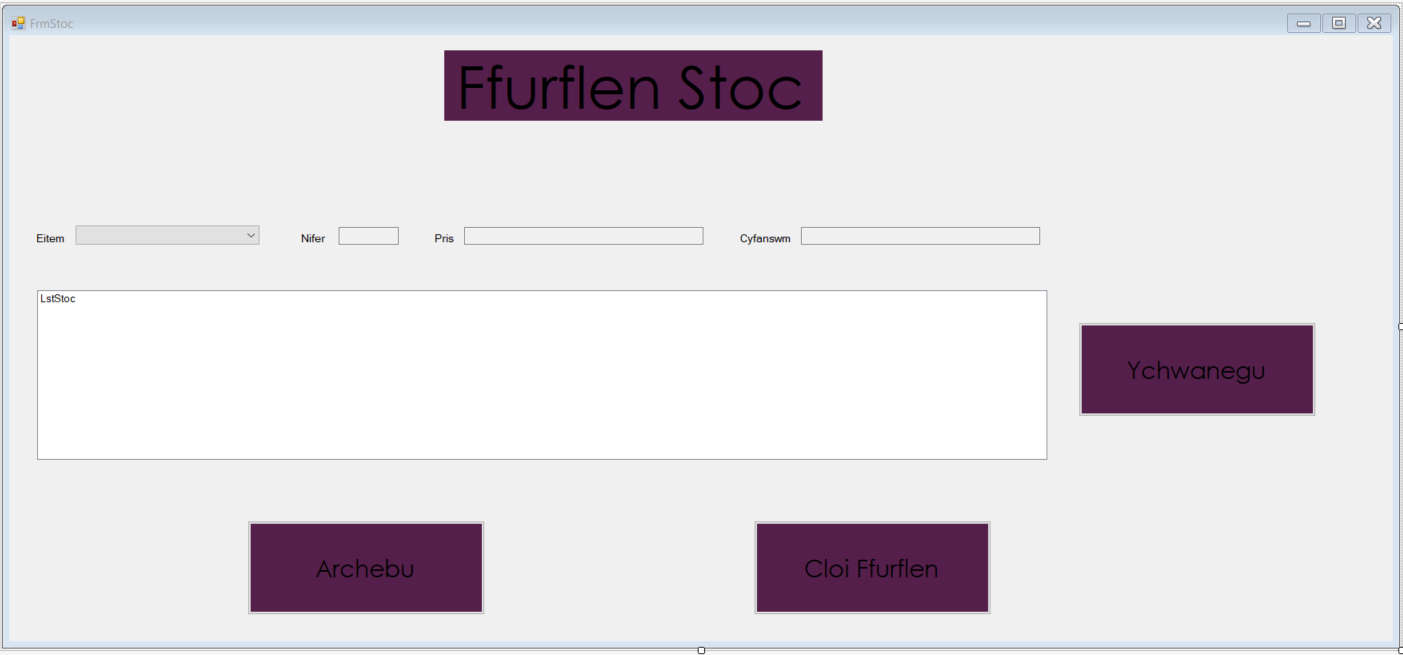 